Invitation to Bid for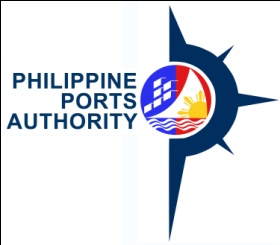 Repair/Replacement/Maintenance of Port Lightings using PV Solar Lighting at Dumangas Port, Iloilo1.	The Philippine Ports Authority, PMO-Panay/Guimaras, through the PPA Corporate Fund (R/M 2017) intends to apply the sum of Fourteen Million, One Hundred Seventy One Thousand, Eight Hundred Twenty Nine Pesos and 06/100 (P14, 171,829.06) being the Approved Budget for the Contract (ABC) to payments under the contract for “Repair/Replacement/Maintenance of Port Lightings using PV Solar Lightings at Port of Dumangas, Iloilo.  Bids received in excess of the ABC shall be automatically rejected at bid opening.The Philippine Ports Authority, PMO-Panay/Guimaras now invites bids for:•	Mobilization/Demolition•	General Expenses•	Repair/Replacement of 120W/220V LED Lamp•	Re-painting of existing 9m Streetlight Post•	Construct Concrete Foundation and Pedestal•	Supply/Install and Lay-out Conduit, Wirings and Waterproof Battery boxes•	Supply and Install Solar Power Lighting Assembly on Single Arm Streetlight•	Supply and Install Solar Power Lighting Assembly on Double Arm Streetlight•	Excavate/Construct concrete Solar Battery Box•	Solar Power Lighting Assembly on Single Arm Streetlight•	Solar Power Lighting Assembly on Double Arm Streetlight•	Testing and Commissioning2.	Completion of the Works is required 210 Calendar Days from the effective date of the contract. Bidders should have completed a contract similar to the Project. The description of an eligible bidder is contained in the Bidding Documents, particularly, in Section II. Instructions to Bidders.3.	Bidding will be conducted through open competitive bidding procedures using non-discretionary “pass/fail” criterion as specified in the 2016 Revised Implementing Rules and Regulations (IRR) of Republic Act 9184 (RA 9184), otherwise known as the “Government Procurement Reform Act.”Bidding is restricted to Filipino citizens/sole proprietorships, cooperatives, and partnerships or organizations with at least seventy five percent (75%) interest or outstanding capital stock belonging to citizens of the Philippines.4.	Interested bidders may obtain further information from Engineering Services Division, Philippine Ports Authority, PMO-Panay/Guimaras and inspect the Bidding Documents at the address given below from 8:00am to 5:00pm.5.	A complete set of Bidding Documents may be acquired by interested bidders starting                October 9, 2017 from the address below and upon payment of the applicable fee for the Bidding Documents, pursuant to the latest Guidelines issued by the GPPB, in the amount of Twenty Five Thousand Pesos (P25, 000.00) VAT Exclusive.It may also be downloaded free of charge from the website of the Philippine Government Electronic Procurement System (PhilGEPS) and the website of the Procuring Entity, provided that bidders shall pay the applicable fee for the Bidding Documents not later than the submission of their bids.6.	The Philippine Ports Authority, PMO-Panay/Guimaras will hold a Pre-Bid Conference on March 14, 2018, 10:00 A.M at the Conference Room, 2nd Floor, Admin. Bldg., ICPC, Iloilo City which shall be open to prospective bidders. 7.	Bids must be duly received by the BAC Secretariat at the address below on or before March 26, 2018 at 8:30 in the morning at the Conference Room, 2nd Floor, Admin. Bldg., ICPC, Iloilo City.  All bids must be accompanied by a bid security in any of the acceptable forms and in the amount stated in ITB Clause 18.Bid opening shall be on March 26, 2018 at 9:00 in the morning at the Conference Room, 2nd Floor, Admin. Bldg., ICPC, Iloilo City. Bids will be opened in the presence of the bidders’ representatives who choose to attend at the address below. Late bids shall not be accepted.8.	Other necessary information: Required Equipment: 1 unit Stake Truck1 unit Concrete Cutter1 unit Concrete Mixer1 unit Concrete Vibrator1 unit Water Truck (1000gal)1 unit Bar Cutter1 unit Bar Bender1 unit Manlift Crane1 unit Portable Grinder1 unit Heavy Duty Electric Drill1 unit Generator Set, 30KVA, 1Phase, 220V10sets Movable Scaffolding, 12m1 unit Welding Machine1 unit Plate Compactor1 unit Boom Truck•	Required PCAB License: Electrical Works – Small B                                                   9.	The Philippine Ports Authority, PMO-Panay/Guimaras reserves the right to reject any and all bids, declare a failure of bidding, or not award the contract at any time prior to contract award in accordance with Section 41 of RA 9184 and its IRR, without thereby incurring any liability to the affected bidder or bidders. 10.	For further information, please refer to:BAC SecretariatESD Office, 3rd Floor Admin Bldg.Philippine Ports Authority, PMO-Panay/GuimarasBrgy. Loboc, Lapaz, Iloilo City(033) 337-7791 local 302-302esd_pmoiloilo@yahoo.comANTONIO F. BELARGA									   	    Chairperson, BAC-EP